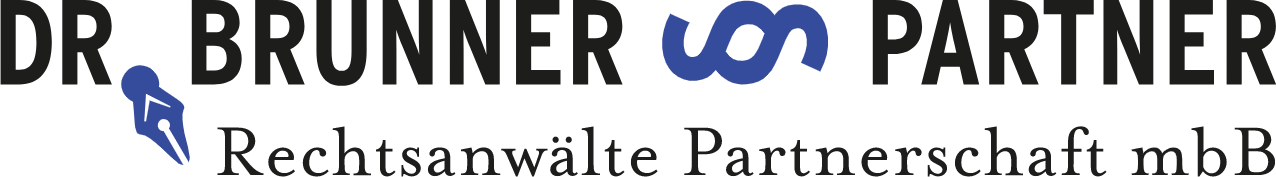 Unfallfragebogen für AnspruchstellerAZ:Aufnahmedatum:Geschädigter/Mandant:Geschädigter/Mandant:Geschädigter/Mandant:Geschädigter/Mandant:Geschädigter/Mandant:Geburtsdatum:Geburtsdatum:Geburtsdatum:Geburtsdatum:Geburtsdatum:Geburtsdatum:Anschrift:Anschrift:Tel. privat:Tel. privat:Tel. gesch.:Tel. gesch.:Tel. gesch.:Fax: Fax: E-Mail:E-Mail:VorsteuerabzugsberechtigungVorsteuerabzugsberechtigungVorsteuerabzugsberechtigungVorsteuerabzugsberechtigungVorsteuerabzugsberechtigungVorsteuerabzugsberechtigungJa Ja Nein Nein Nein Nein Nein Nein Nein Nein Nein Nein Nein Nein Nein Nein Nein Bank:IBAN: BIC: BIC: beschädigtes Fahrzeug / Sache:  beschädigtes Fahrzeug / Sache:  beschädigtes Fahrzeug / Sache:  beschädigtes Fahrzeug / Sache:  beschädigtes Fahrzeug / Sache:  beschädigtes Fahrzeug / Sache:  voraussichtl. Schadenhöhe: voraussichtl. Schadenhöhe: voraussichtl. Schadenhöhe: voraussichtl. Schadenhöhe: voraussichtl. Schadenhöhe: voraussichtl. Schadenhöhe: Fahrzeugart:Fahrzeugart:Fahrzeugart:Fabrikat: Fabrikat: Baujahr: Baujahr: Baujahr: Baujahr: Km-Stand: Km-Stand: Km-Stand: Amtl. Kennzeichen:Amtl. Kennzeichen:Amtl. Kennzeichen:Amtl. Kennzeichen:Amtl. Kennzeichen:Erstzulassung:Erstzulassung:Erstzulassung:Erstzulassung:Erstzulassung:Vorschäden: Vorschäden: Vorschäden: Haftpflicht-Vers:Haftpflicht-Vers:Haftpflicht-Vers:Haftpflicht-Vers:Nr.: Nr.: Vollkasko-Vers.:Vollkasko-Vers.:Vollkasko-Vers.:Vollkasko-Vers.:SB: SB: Nr.: Nr.: Teilkasko-Vers.:Teilkasko-Vers.:Teilkasko-Vers.:Teilkasko-Vers.:SB: SB: Nr.: Nr.: Rechtsschutz-Vers.:Rechtsschutz-Vers.:Rechtsschutz-Vers.:Rechtsschutz-Vers.:SB: SB: Nr.: Nr.: Name und Anschrift Fahrer:  Name und Anschrift Fahrer:  Name und Anschrift Fahrer:  Name und Anschrift Fahrer:  Geburtstdatum Fahrer:  Geburtstdatum Fahrer:  Geburtstdatum Fahrer:  Geburtstdatum Fahrer:  Tel. privat: Tel. gesch.:Tel. gesch.:Tel. gesch.:Tel. gesch.:Fax: Fax: E-Mail: Eigene Rechtsschutzversicherung Fahrer: Eigene Rechtsschutzversicherung Fahrer: Eigene Rechtsschutzversicherung Fahrer: Eigene Rechtsschutzversicherung Fahrer: Eigene Rechtsschutzversicherung Fahrer: Eigene Rechtsschutzversicherung Fahrer: Eigene Rechtsschutzversicherung Fahrer: Eigene Rechtsschutzversicherung Fahrer: Nr: Unfallort: Unfallort: Unfalldatum: Unfalldatum: Unfalluhrzeit: Unfalluhrzeit: Polizeiliche Unfallaufnahme Polizeiliche Unfallaufnahme Polizeiliche Unfallaufnahme Polizeiliche Unfallaufnahme Polizeiliche Unfallaufnahme Ja Ja Nein Nein Nein Nein Dienststelle/Tgb.-Nr. Dienststelle/Tgb.-Nr. Dienststelle/Tgb.-Nr. Dienststelle/Tgb.-Nr. Dienststelle/Tgb.-Nr. Dienststelle/Tgb.-Nr. Angaben zum GegnerAngaben zum GegnerAngaben zum GegnerAngaben zum GegnerAngaben zum GegnerAngaben zum GegnerAngaben zum GegnerAngaben zum GegnerAngaben zum GegnerAngaben zum GegnerAngaben zum GegnerAngaben zum GegnerAngaben zum GegnerAngaben zum GegnerAngaben zum GegnerName und Anschrift Fahrer:Name und Anschrift Fahrer:Name und Anschrift Fahrer:Name und Anschrift Fahrer:Name und Anschrift Fahrer:Name und Anschrift Fahrer:Fahrzeugart: Fahrzeugart: Fahrzeugart: Fabrikat: Fabrikat: Fabrikat: Amtl. Kennzeichen: Amtl. Kennzeichen: Amtl. Kennzeichen: Amtl. Kennzeichen: Amtl. Kennzeichen: Amtl. Kennzeichen: Versicherung:Versicherung:Versicherung:Versicherung:Versicherung:Versicherung:Police-Nr./VS-Nr./
Schaden-Nr.: Police-Nr./VS-Nr./
Schaden-Nr.: Police-Nr./VS-Nr./
Schaden-Nr.: Police-Nr./VS-Nr./
Schaden-Nr.: Police-Nr./VS-Nr./
Schaden-Nr.: Police-Nr./VS-Nr./
Schaden-Nr.: Unfallschilderung (kurz):Zeugen:SachschädenSachschädenSachschädenWas wurde beschädigt?Was wurde beschädigt?Was wurde beschädigt?Was wurde beschädigt?Was wurde beschädigt?1. Fahrzeugschaden:1. Fahrzeugschaden:1. Fahrzeugschaden:	Reparaturkosten / Wiederbeschaffungswert:	Reparaturkosten / Wiederbeschaffungswert:	Reparaturkosten / Wiederbeschaffungswert:	Reparaturkosten / Wiederbeschaffungswert:2. Wertminderung:2. Wertminderung:2. Wertminderung:2. Wertminderung:3. Sachverständigenkosten:3. Sachverständigenkosten:3. Sachverständigenkosten:3. Sachverständigenkosten:4. Nutzungsentschädigung:4. Nutzungsentschädigung:4. Nutzungsentschädigung:4. Nutzungsentschädigung:5. Mietwagenkosten:5. Mietwagenkosten:5. Mietwagenkosten:5. Mietwagenkosten:6. Kosten An-/Abmeldung:6. Kosten An-/Abmeldung:6. Kosten An-/Abmeldung:6. Kosten An-/Abmeldung:7. Auslagenpauschale etc.7. Auslagenpauschale etc.7. Auslagenpauschale etc.7. Auslagenpauschale etc.8. Finanzierungskosten:8. Finanzierungskosten:8. Finanzierungskosten:8. Finanzierungskosten:9. Sonstiges (Kleidung, Brille etc.)9. Sonstiges (Kleidung, Brille etc.)9. Sonstiges (Kleidung, Brille etc.)9. Sonstiges (Kleidung, Brille etc.)PersonenschädenPersonenschädenPersonenschädenPersonenschäden1. Schmerzensgeld1. Schmerzensgeld1. Schmerzensgeld1. Schmerzensgeld2. Verdienstausfall (abzügl. Krankengeld u. Lohnfortzahlung)2. Verdienstausfall (abzügl. Krankengeld u. Lohnfortzahlung)2. Verdienstausfall (abzügl. Krankengeld u. Lohnfortzahlung)2. Verdienstausfall (abzügl. Krankengeld u. Lohnfortzahlung)3. Heilbehandlungskosten3. Heilbehandlungskosten3. Heilbehandlungskosten3. Heilbehandlungskosten4. Arzneimittelkosten4. Arzneimittelkosten4. Arzneimittelkosten4. Arzneimittelkosten5. Haushaltsführungsschaden5. Haushaltsführungsschaden5. Haushaltsführungsschaden5. Haushaltsführungsschaden6. Fahrtauslagen6. Fahrtauslagen6. Fahrtauslagen6. Fahrtauslagen7. Sonstiges7. Sonstiges7. Sonstiges7. SonstigesName des Verletzten: Name des Verletzten: Name des Verletzten: Name des Verletzten: Anschrift: Geburtsdatum: Geburtsdatum: Ausgeübter Beruf:Ausgeübter Beruf:Name des Arbeitgebers: Name des Arbeitgebers: Selbständig:	Ja   Nein Selbständig:	Ja   Nein Selbständig:	Ja   Nein Selbständig:	Ja   Nein Selbständig:	Ja   Nein Selbständig:	Ja   Nein Art und Umfang der Verletzungen:Art und Umfang der Verletzungen:Art und Umfang der Verletzungen:Art und Umfang der Verletzungen:Art und Umfang der Verletzungen:Art und Umfang der Verletzungen:Art und Umfang der Verletzungen:Art und Umfang der Verletzungen:Art und Umfang der Verletzungen:Art und Umfang der Verletzungen:Sicherheitsgurt angelegt: Ja   Nein Sicherheitsgurt angelegt: Ja   Nein Sicherheitsgurt angelegt: Ja   Nein Sicherheitsgurt angelegt: Ja   Nein Sicherheitsgurt angelegt: Ja   Nein Sicherheitsgurt angelegt: Ja   Nein Sicherheitsgurt angelegt: Ja   Nein Sicherheitsgurt angelegt: Ja   Nein ambulant behandelnde Ärzte (Name, Anschrift, Telefon, E-Mail):ambulant behandelnde Ärzte (Name, Anschrift, Telefon, E-Mail):ambulant behandelnde Ärzte (Name, Anschrift, Telefon, E-Mail):ambulant behandelnde Ärzte (Name, Anschrift, Telefon, E-Mail):ambulant behandelnde Ärzte (Name, Anschrift, Telefon, E-Mail):ambulant behandelnde Ärzte (Name, Anschrift, Telefon, E-Mail):ambulant behandelnde Ärzte (Name, Anschrift, Telefon, E-Mail):ambulant behandelnde Ärzte (Name, Anschrift, Telefon, E-Mail):ambulant behandelnde Ärzte (Name, Anschrift, Telefon, E-Mail):ambulant behandelnde Ärzte (Name, Anschrift, Telefon, E-Mail):Krankenhausaufenthalt von Krankenhausaufenthalt von Krankenhausaufenthalt von Krankenhausaufenthalt von bis (voraussichtlich):bis (voraussichtlich):Anschrift Krankenhaus:Anschrift Krankenhaus:Anschrift Krankenhaus:Anschrift Krankenhaus:Anschrift Krankenhaus:Anschrift Krankenhaus:Anschrift Krankenhaus:Anschrift Krankenhaus:Anschrift Krankenhaus:Anschrift Krankenhaus:Krankenkasse: Krankenkasse: Berufs-/Wegeunfall:Berufs-/Wegeunfall:Berufs-/Wegeunfall:Ja   Nein Ja   Nein Ja   Nein Ja   Nein Ja   Nein Ja   Nein Ja   Nein Berufsgenossenschaft: Berufsgenossenschaft: Berufsgenossenschaft: Bezieht der Verletzte unabhängig von diesem Unfall eine Rente? 	Ja   Nein Bezieht der Verletzte unabhängig von diesem Unfall eine Rente? 	Ja   Nein Bezieht der Verletzte unabhängig von diesem Unfall eine Rente? 	Ja   Nein Bezieht der Verletzte unabhängig von diesem Unfall eine Rente? 	Ja   Nein Bezieht der Verletzte unabhängig von diesem Unfall eine Rente? 	Ja   Nein Bezieht der Verletzte unabhängig von diesem Unfall eine Rente? 	Ja   Nein Bezieht der Verletzte unabhängig von diesem Unfall eine Rente? 	Ja   Nein Bezieht der Verletzte unabhängig von diesem Unfall eine Rente? 	Ja   Nein Bezieht der Verletzte unabhängig von diesem Unfall eine Rente? 	Ja   Nein Bezieht der Verletzte unabhängig von diesem Unfall eine Rente? 	Ja   Nein 1. Sachverständigen beauftragen? 	Ja   Nein 1. Sachverständigen beauftragen? 	Ja   Nein 1. Sachverständigen beauftragen? 	Ja   Nein 1. Sachverständigen beauftragen? 	Ja   Nein 1. Sachverständigen beauftragen? 	Ja   Nein 1. Sachverständigen beauftragen? 	Ja   Nein 1. Sachverständigen beauftragen? 	Ja   Nein 1. Sachverständigen beauftragen? 	Ja   Nein 1. Sachverständigen beauftragen? 	Ja   Nein 1. Sachverständigen beauftragen? 	Ja   Nein 	Bereits veranlasst? 		Ja   Nein 	Bereits veranlasst? 		Ja   Nein 	Bereits veranlasst? 		Ja   Nein 	Bereits veranlasst? 		Ja   Nein 	Bereits veranlasst? 		Ja   Nein 	Bereits veranlasst? 		Ja   Nein 	Bereits veranlasst? 		Ja   Nein 	Bereits veranlasst? 		Ja   Nein 	Bereits veranlasst? 		Ja   Nein 	Bereits veranlasst? 		Ja   Nein 	Von uns veranlassen?		Ja   Nein 	Von uns veranlassen?		Ja   Nein 	Von uns veranlassen?		Ja   Nein 	Von uns veranlassen?		Ja   Nein 	Von uns veranlassen?		Ja   Nein 	Von uns veranlassen?		Ja   Nein 	Von uns veranlassen?		Ja   Nein 	Von uns veranlassen?		Ja   Nein 	Von uns veranlassen?		Ja   Nein 	Von uns veranlassen?		Ja   Nein 2. Abrechnung über Kanzlei / Mandant (Hebegebühr) oder Sonstige: 2. Abrechnung über Kanzlei / Mandant (Hebegebühr) oder Sonstige: 2. Abrechnung über Kanzlei / Mandant (Hebegebühr) oder Sonstige: 2. Abrechnung über Kanzlei / Mandant (Hebegebühr) oder Sonstige: 2. Abrechnung über Kanzlei / Mandant (Hebegebühr) oder Sonstige: 2. Abrechnung über Kanzlei / Mandant (Hebegebühr) oder Sonstige: Einverständniserklärung des VerletztenDer Verletzte ist damit einverstanden, dass die behandelnden Ärzte dem Versicherer Auskünfte und Arztberichte erteilen.Einverständniserklärung des VerletztenDer Verletzte ist damit einverstanden, dass die behandelnden Ärzte dem Versicherer Auskünfte und Arztberichte erteilen.Einverständniserklärung des VerletztenDer Verletzte ist damit einverstanden, dass die behandelnden Ärzte dem Versicherer Auskünfte und Arztberichte erteilen.Einverständniserklärung des VerletztenDer Verletzte ist damit einverstanden, dass die behandelnden Ärzte dem Versicherer Auskünfte und Arztberichte erteilen.Einverständniserklärung des VerletztenDer Verletzte ist damit einverstanden, dass die behandelnden Ärzte dem Versicherer Auskünfte und Arztberichte erteilen.Einverständniserklärung des VerletztenDer Verletzte ist damit einverstanden, dass die behandelnden Ärzte dem Versicherer Auskünfte und Arztberichte erteilen.Einverständniserklärung des VerletztenDer Verletzte ist damit einverstanden, dass die behandelnden Ärzte dem Versicherer Auskünfte und Arztberichte erteilen.Einverständniserklärung des VerletztenDer Verletzte ist damit einverstanden, dass die behandelnden Ärzte dem Versicherer Auskünfte und Arztberichte erteilen.Einverständniserklärung des VerletztenDer Verletzte ist damit einverstanden, dass die behandelnden Ärzte dem Versicherer Auskünfte und Arztberichte erteilen.Einverständniserklärung des VerletztenDer Verletzte ist damit einverstanden, dass die behandelnden Ärzte dem Versicherer Auskünfte und Arztberichte erteilen.Datum Unterschrift:Unterschrift:Unterschrift:Unterschrift:Unterschrift: